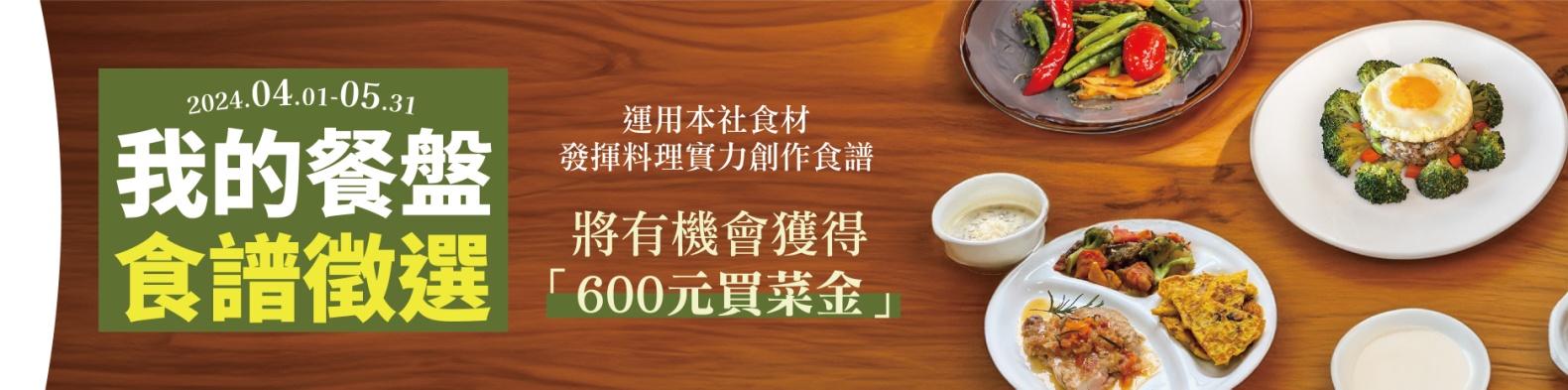 參賽者姓名參賽者姓名作品名稱設計概念說明食譜設計之理念、菜色搭配的原因…等說明食譜設計之理念、菜色搭配的原因…等說明食譜設計之理念、菜色搭配的原因…等說明食譜設計之理念、菜色搭配的原因…等說明食譜設計之理念、菜色搭配的原因…等設計概念菜色一菜色一菜色一菜色一菜色一菜色一菜色一名稱菜色一名稱菜色一 食材說明（品名、用量…等）菜色一 食材說明（品名、用量…等）菜色一 食材說明（品名、用量…等）菜色一 食材說明（品名、用量…等）料理步驟料理步驟菜色二菜色二菜色二菜色二菜色二菜色二菜色二名稱菜色二名稱菜色二 食材說明（品名、用量…等）菜色二 食材說明（品名、用量…等）菜色二 食材說明（品名、用量…等）菜色二 食材說明（品名、用量…等）料理步驟料理步驟菜色三菜色三菜色三菜色三菜色三菜色三菜色三名稱菜色三名稱菜色三 食材說明（品名、用量…等）菜色三 食材說明（品名、用量…等）菜色三 食材說明（品名、用量…等）菜色三 食材說明（品名、用量…等）料理步驟料理步驟菜色四菜色四菜色四菜色四菜色四菜色四菜色四名稱菜色四名稱菜色四 食材說明（品名、用量…等）菜色四 食材說明（品名、用量…等）菜色四 食材說明（品名、用量…等）菜色四 食材說明（品名、用量…等）料理步驟料理步驟菜色五菜色五菜色五菜色五菜色五菜色五菜色五名稱菜色五名稱菜色五 食材說明（品名、用量…等）菜色五 食材說明（品名、用量…等）菜色五 食材說明（品名、用量…等）菜色五 食材說明（品名、用量…等）料理步驟料理步驟菜色六菜色六菜色六菜色六菜色六菜色六菜色六名稱菜色六名稱菜色六 食材說明（品名、用量…等）菜色六 食材說明（品名、用量…等）菜色六 食材說明（品名、用量…等）菜色六 食材說明（品名、用量…等）料理步驟料理步驟照片照片照片照片照片照片食材照（1張）食材照（1張）成品照（1張）成品照（1張）★ 若食譜為多人份，請務必換算成「一人份」之食譜。★ 如表格版面不足，可自行增頁、延伸。
★ 食譜設計請參考《我的餐盤手冊》。★ 繳交檔案之檔名，格式如右：2024我的餐盤食譜徵選-OO分社-林OO。 ★ 若食譜為多人份，請務必換算成「一人份」之食譜。★ 如表格版面不足，可自行增頁、延伸。
★ 食譜設計請參考《我的餐盤手冊》。★ 繳交檔案之檔名，格式如右：2024我的餐盤食譜徵選-OO分社-林OO。 ★ 若食譜為多人份，請務必換算成「一人份」之食譜。★ 如表格版面不足，可自行增頁、延伸。
★ 食譜設計請參考《我的餐盤手冊》。★ 繳交檔案之檔名，格式如右：2024我的餐盤食譜徵選-OO分社-林OO。 ★ 若食譜為多人份，請務必換算成「一人份」之食譜。★ 如表格版面不足，可自行增頁、延伸。
★ 食譜設計請參考《我的餐盤手冊》。★ 繳交檔案之檔名，格式如右：2024我的餐盤食譜徵選-OO分社-林OO。 ★ 若食譜為多人份，請務必換算成「一人份」之食譜。★ 如表格版面不足，可自行增頁、延伸。
★ 食譜設計請參考《我的餐盤手冊》。★ 繳交檔案之檔名，格式如右：2024我的餐盤食譜徵選-OO分社-林OO。 ★ 若食譜為多人份，請務必換算成「一人份」之食譜。★ 如表格版面不足，可自行增頁、延伸。
★ 食譜設計請參考《我的餐盤手冊》。★ 繳交檔案之檔名，格式如右：2024我的餐盤食譜徵選-OO分社-林OO。 